{Insert your logo here}OPEN FOR BUSINESSCOVID-19 TRAVEL AGENCY RE-OPENING TOOLKITMay 31, 2020The following document will provide members of ACTA with guidelines on safely opening and operating your business during the COVID-19 pandemic. The following information is intended to provide you with a framework for key considerations and best practices. They are not to be considered legal advice and as such members should always refer to government rules and regulations. ACTA Members should consult the applicable laws & regulations, and guidelines issued by federal & provincial health and labour authorities, to make the best decisions for their respective businesses.Provincial and Territorial reopening informationPlease click on the links below for information on the reopening of each province or territory.British ColumbiaAlbertaSaskatchewanManitobaOntarioQuebecNew BrunswickNova ScotiaPrince Edward IslandNewfoundland and LabradorNunavutNorthwest TerritoriesYukonAdditional ResourcesAs the economy slowly restarts, workplaces are adapting to operating during the COVID-19 pandemic. The Canadian Centre for Occupational Health and Safety has released numerous resources to support workplaces in understanding and managing the risks associated with COVID-19. You may find these tools useful as your business develops a plan to reopen when it is safe to do so: Reopening for Businesses Tip SheetPreventing Stigma in the WorkplaceCOVID-19 Screening ToolCOVID-19: Tools for helping workplaces prevent the spread and reopen for businessMay 31, 2020 A Message from {insert your name here}, {insert your title and company name here} As the COVID-19 pandemic has evolved, {insert your company name here} has continued to prioritize the health and well-being of our employees, customers, and the communities we serve. As we reopen our location we want everyone to feel comfortable and confident when they enter our travel agency. We have been working hard to ensure that the safety of our team and clients are the top priority and because of this some things will look a bit different in and around our office. As team members return to work new health protocols will be in place, including personal protective equipment, and implementing physical distancing working practices.In our Office/Travel Agency, we have installed protective shields at desks, placed hand-sanitizing stations at the entrance and throughout the store, and instituted new cleaning regimens, including enhanced cleaning of high-touch surfaces throughout the day. We are currently restricting walk-ins and ask for customers to book appointments in advance. This is to ensure that we have ample time to sanitize between each visit. Thank you everyone for your continued cooperation and support. We are excited to move forward with reopening and wish everyone a safe and healthy future. 	Sincerely, {insert your name here} Employee Self-Screening ChecklistDate: _________________________________________Employee name: ________________________________Position: ______________________________________Travel History Please bold the box that corresponds with your answer. Have you travelled outside of Canada in the past 14 days?  Yes  No Have you been in contact with someone that has been diagnosed with COVID-19 within the past 14 days?  Yes  No Have you been practicing physical distancing? Defined as limited interaction with people outside of your household and limiting your time in public spaces, only leaving the house for essential services. Yes  No Health Questionnaire Please indicate if you are experiencing any of the following symptoms of COVID-19. Fever  Yes  No                           Temperature reading: ______Difficulty Breathing  Yes  No Chest Pain  Yes  No Cough  Yes  No Sore Throat  Yes  NoCustomer Self-Screening ChecklistThe safety of our team members, clients and visitors remains our primary concern. As the COVID-19 outbreak continues to evolve and spread globally, we are monitoring the situation closely and will periodically update our guidance on current recommendations from the public health and other government authorities.To help prevent the spread of COVID-19 and reduce the potential risk of exposure to our workers and visitors, we are conducting a simple screening questionnaire. Your participation is important to help us take precautionary measures to protect you and everyone in the workplace.Thank you for your time and cooperation.Contact Information:Name: 	______________________________    Mobile Number:_____________________Email Address: ___________________________________________________________If the answer is yes to one or more of the following questions, access to the facility will be denied. Please bold the box that corresponds with your answer. Are you showing any signs of one or more of the following symptoms?Temperature >37.8°C (100.0°F) or higherNew or worsening coughShortness of breath YES 		 NOHave you been in close contact with someone with COVID-19? YES 		 NOHave you travelled outside of Canada within the last 14 days? YES 		 NOIf you have answered no to all of the above questions please feel free to continue with your scheduled appointment. It is required that everyone wears a mask and use the hand sanitizing station upon entering the office. Have you travelled outside Canada within the last 14 days?Been in close contact with a confirmed or probable case of COVID-19?Do you have a fever, cough, runny nose, sore throat, or shortness of breath?If yes, STOP.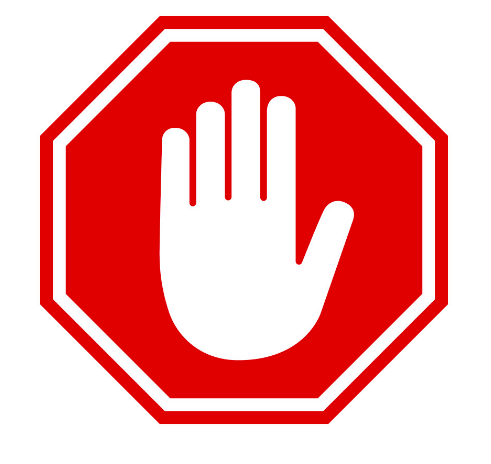 Please:  Clean your hands with alcohol-based hand sanitizer  Put on a mask Maintain physical distancing practices IndexIndexTips and Best Practices                                       Additional ResourcesSample Letter               Employee Self-Screening Checklist                                                              Customer Self-Screening Checklist                                                               Sample Store Front Sign345678Tips and Best PracticesTips and Best PracticesTravel Agency & Team MembersCustomers & VisitorsAll Team Members should fill out a daily self-screening checklist Do not come into the Office/Travel Agency if you start to display symptoms of COVID-19 Set up a hand sanitizing stations at front entrance Increase frequency of sanitizing commonly used surfaces Operate by appointment only, if possibleTeam Members abide by physical distancing rulesRequire customers to wear PPE (masks/gloves) as neededSet up plexi-glass screens on every desk Place hand sanitizing stations throughout the Office/Travel Agency and hand sanitizers on each workstationLimit the amount of time each customer is in the Office/Travel Agency Use telephone/video conference when possible Require all customers to book an appointment (no walk ins) All customers complete the COVID-19 screening prior to appointment Require customers to wash/sanitize their hands before entering Require customers to wear PPE (masks/gloves) as neededAsk customers to wait outside the Office/Travel Agency until their appointment time (eliminate waiting room) No cash, only credit/debit cards ore-transfers Do not touch any of the promotional material in the Office/Travel Agency – if a customer would like a brochure or wishes to make a purchase, have a Team Member assist them 